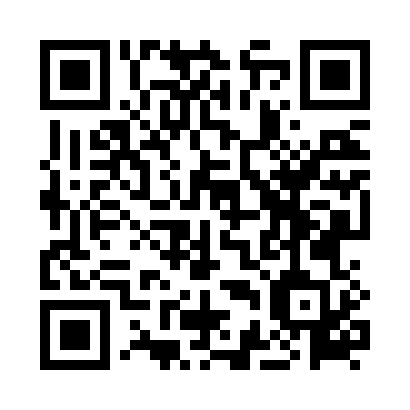 Prayer times for Adoi, PakistanMon 1 Apr 2024 - Tue 30 Apr 2024High Latitude Method: Angle Based RulePrayer Calculation Method: University of Islamic SciencesAsar Calculation Method: ShafiPrayer times provided by https://www.salahtimes.comDateDayFajrSunriseDhuhrAsrMaghribIsha1Mon4:576:1512:283:586:428:002Tue4:566:1412:283:586:428:003Wed4:556:1312:283:586:438:014Thu4:546:1212:273:576:438:025Fri4:526:1112:273:576:448:026Sat4:516:1012:273:576:448:037Sun4:506:0912:273:576:458:038Mon4:496:0812:263:576:458:049Tue4:486:0712:263:576:468:0510Wed4:476:0612:263:566:468:0511Thu4:456:0512:253:566:478:0612Fri4:446:0412:253:566:478:0713Sat4:436:0312:253:566:488:0714Sun4:426:0212:253:566:488:0815Mon4:416:0112:243:566:498:0916Tue4:406:0012:243:556:498:0917Wed4:385:5912:243:556:508:1018Thu4:375:5812:243:556:508:1119Fri4:365:5712:243:556:518:1120Sat4:355:5612:233:556:518:1221Sun4:345:5512:233:546:528:1322Mon4:335:5412:233:546:528:1423Tue4:325:5312:233:546:538:1424Wed4:315:5212:233:546:538:1525Thu4:305:5112:223:546:548:1626Fri4:285:5112:223:536:548:1727Sat4:275:5012:223:536:558:1728Sun4:265:4912:223:536:558:1829Mon4:255:4812:223:536:568:1930Tue4:245:4712:223:536:568:20